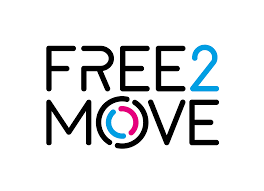 Cookie-VerwaltungsrichtliniePräambelDiese Cookie-Verwaltungsrichtlinie richtet sich an die Nutzer (im Folgenden „Nutzer“ oder „Sie“ genannt) der Free2Move SAS Website https://www.free2move.com/fr-FR/ (nachstehend als „Website“ bezeichnet). Als Nutzer wird jede Person bezeichnet, die als Kunde oder einfacher Internetnutzer auf die Website zugreift oder diese durchsucht.Indem Sie Ihre Zustimmung in einer eindeutigen Handlung zum Ausdruck bringen, erklären Sie sich damit einverstanden, dass Cookies und andere Tracer wie nachstehend beschrieben gemäß dieser Cookie-Verwaltungsrichtlinie auf Ihrem stationären oder mobilen Computer, Tablet, Smartphone oder einem anderen Gerät oder Endgerät platziert werden dürfen. Sie können Ihre Zustimmung jedoch jederzeit mit Hilfe von Lösungen, die während Ihrer Navigation auf der Website zugänglich sind, widerrufen.Wer erhebt meine Daten?Verantwortlich für die Verarbeitung Ihrer über die Website erhobenen Daten ist die Free2Move SAS, eine vereinfachte Aktiengesellschaft mit Sitz in 45 rue de la Chaussée d'Antin 75 009 Paris, eingetragen im Pariser Handels- und Gesellschaftsregister unter der Nummer 790 020 606 (im Folgenden „Free2Move“ oder „Wir“).Einige der Cookie-Anbieter, die von Free2Move verwendet werden, können die erhobenen Informationen für ihre eigenen Zwecke weiterverwenden. In diesem Fall wird der Nutzer gebeten, die Datenschutzrichtlinien der Cookie-Anbieter zu konsultieren, um weitere Informationen darüber zu erhalten, wie die letztgenannten ihre Verarbeitungen durchführen.Mehr erfahrenDer für die Verarbeitung Verantwortliche ist im Sinne des französischen Datenschutzgesetzes Nr. 78-17 vom 6. Januar 1978 und der Verordnung (EU) Nr. 2016/679 des Europäischen Parlaments und des Rates vom 27. April 2016 (im Folgenden „DSGVO“) die Person, die die Zwecke und Mittel der Verarbeitung bestimmt. Legen mehrere für die Verarbeitung Verantwortliche die Zwecke und Mittel der Verarbeitung fest, werden sie gemeinsam als für die Verarbeitung Verantwortliche bezeichnet.Was ist ein Cookie?Ein Cookie ist eine Textdatei, die insbesondere beim Surfen auf einer Website abgelegt und gelesen wird, unabhängig von der Art des verwendeten Endgeräts.Mehr erfahrenDas Cookie speichert bestimmte Informationen über Ihr Surf- und Online-Verhalten, die es uns ermöglichen, Ihre Erfahrungen als Internetnutzer zu erleichtern und zu verbessern.Die Hinterlegung dieser Dateien auf Ihrem Endgerät bedarf Ihrer vorherigen Zustimmung, es sei denn, sie sind für das ordnungsgemäße Funktionieren der Website unbedingt erforderlich.Wozu sind Cookies da?Die auf der Website verwendeten Cookies dienen dazu, Sie zu differenzieren, um Ihr Surferlebnis und die von uns angebotenen Dienste zu verbessern. Free2Move kann zwei Arten von Cookies in Ihrem Browser speichern:Funktionelle und technische Cookies, die für die Nutzung der Website erforderlich sind und die es uns ermöglichen, Sie zu authentifizieren, zu identifizieren, Ihr Surfen zu beschleunigen und den Zugang zu den verschiedenen Funktionen zu erleichtern. Sie können auch die Aufzeichnung Ihrer Präferenzen, das Speichern Ihrer Entscheidungen in Bezug auf Cookies oder die Messung der verschiedenen Nutzungen der Website ermöglichen.Kommerzielle Cookies, die dazu dienen, die Interaktivität der Website zu verbessern, wie z. B. Cookies zur Messung der Besucherzahlen, die zur Erstellung von Statistiken über die Besucher unserer Website verwendet werden. Unser Ziel ist es, uns zu verbessern, um Ihnen einen optimalen Komfort beim Besuch unserer Website zu bieten.Welche Cookies verwenden wir?Free2Move SAS verpflichtet sich zur Transparenz im Umgang mit Ihren Daten. In diesem Zusammenhang und um Ihre Informationen so klar wie möglich zu gestalten, finden Sie im Folgenden die verschiedenen Cookies, die auf der Website verwendet werden, und ihren Zweck: Proprietäre CookiesFunktionale und technische Cookies werden verwendet, um Ihr Surfen auf der Website zu ermöglichen und zu verbessern. Sie ermöglichen die Übermittlung von Informationen an unsere Website und an Ihren Browser: die Anzeigepräferenzen Ihres Terminals (Sprache, Auflösung), das Speichern Ihrer Entscheidungen bezüglich der Cookies usw.Cookies zur Messung der Besucherzahl der Website helfen uns, die Nutzung der Website zu verstehen, um die Qualität der Ihnen angebotenen Dienste zu verbessern.Cookies von DrittenDurch den Besuch der Website ist es möglich, dass Unternehmen, die Cookies bereitstellen, Cookies auf Ihrem Endgerät installieren. Die Verwendung dieser Cookies unterliegt denselben Beschränkungen für den Schutz personenbezogener Daten, die im französischen Datenschutzgesetz und in der DSGVO festgelegt sind. In den Einstellungen Ihres Browsers können Sie diese Drittanbieter-Cookies einzeln oder zusammen mit unseren deaktivieren. Mehr erfahrenCookies im Zusammenhang mit Werbeaktionen, die von Werbeanbietern auf der Website verwendet werden. Sie ermöglichen es, die konsultierten oder gekauften Dienste zu identifizieren und erleichtern die Personalisierung des Werbeangebots. Der Zweck der in den Anzeigen enthaltenen Cookies besteht darin, Informationen und Statistiken über die Relevanz ihrer Verbreitung zu liefern (Anzahl der Nutzer, die auf die Anzeige klicken, wie oft sie angezeigt wird usw.)Schaltflächen für soziale NetzwerkeWir haben auf unserer Website Schaltflächen eingerichtet, mit denen Nutzer Webseiten bewerben oder in sozialen Netzwerken wie Facebook teilen können. Bitte lesen Sie die Datenschutzerklärungen dieser sozialen Netzwerke (die sich von Zeit zu Zeit ändern können), um herauszufinden, was sie mit Ihren personenbezogenen Daten machen, die mit diesen Cookies verarbeitet werden.Wie verwaltet man Cookies?Sie können die Installation von Cookies auf der Website steuern, indem Sie Ihre Browsersoftware jederzeit konfigurieren, um: Cookies auf der Website zu akzeptieren oder abzulehnen;Cookies zu setzen, auf die Sie beim Surfen auf der Website stoßen. Systematisch alle Cookies abzulehnen;Sie können Cookies direkt in dem auf unserer Website angezeigten Banner oder in den Cookie-Konfigurationseinstellungen wahlweise verwalten, blockieren oder zulassen. Sie können Cookies auch direkt in Ihrem Browser setzen, indem Sie die unten aufgeführten Einstellungsoptionen der wichtigsten Browser verwenden: Mehr erfahrenDurch die Entscheidung, unsere Cookies zu blockieren, kann Ihr Surfen auf der Website und / oder die Verwendung bestimmter Funktionen geändert werden. Wenn Sie sich also dafür entscheiden, alle Cookies zu löschen, wird Ihr Online-Erlebnis möglicherweise beeinträchtigt und Ihre Browsereinstellungen werden gelöscht.IP-Adresse und andere TracerZusätzlich zu den in Artikel 5 dieser Richtlinie beschriebenen Cookies verarbeitet Free2Move SAS auch bestimmte technische Informationen über den Nutzer, um sicherzustellen, dass der Nutzer die Website unter optimalen Darstellungsbedingungen konsultieren kann und um eventuelle Funktionsstörungen der Website zu erkennen.Folgende Informationen können von Free2Move erfasst werden: Ihre IP-Adresse, die Kennung Ihres Endgeräts, die Metadaten Ihres Computers (Datum und Uhrzeit der Nutzung, Konfiguration, Spracheinstellungen usw.) oder das geografische Gebiet Ihrer Verbindung.Mehr erfahrenDie Metadaten Ihres Computers umfassen Informationen, die in einem elektronischen Kommunikationsnetz zum Zweck der Übertragung, der Verteilung oder des Austauschs von elektronischen Kommunikationsinhalten verarbeitet werden, die beim Surfen im Internet erzeugt werden.Einverständnis und RechtsgrundlageFree2Move SAS kann sogenannte „technische“ Cookies installieren, die den Zugang, die Registrierung und die Abfrage der auf Ihrem Endgerät gespeicherten Informationen ermöglichen. Die Hinterlegung dieser Cookies impliziert nicht die vorherige Einholung Ihrer Zustimmung, sondern beruht auf der Verfolgung des berechtigten Interesses von Free2Move SAS, das ordnungsgemäße Funktionieren der Website sicherzustellen.Diesesind:Cookies, deren Zweck es ist, die Übertragung der Kommunikation auf elektronischem Weg zu ermöglichen oder zu erleichtern; Cookies, die für die Bereitstellung eines Online-Kommunikationsdienstes auf der Website unbedingt erforderlich sind; undCookies, die Ihre Wahl bezüglich der Hinterlegung von Cookies speichern.Free2Move SAS verwendet auch „kommerzielle“ Cookies, um Ihre Erfahrung auf der Website zu verbessern. Diese Cookies ermöglichen es Free2Move SAS, Ihnen personalisierte Angebote zu unterbreiten, die auf Ihre Interessen zugeschnitten sind und sich an Ihrem Surfverhalten orientieren. Die Hinterlegung dieser Cookies bedarf Ihrer vorherigen Zustimmung. In jedem Fall werden Sie über die verschiedenen Online-Formulare zur Datenerfassung oder über unsere Website darüber informiert, zu welchen Zwecken Ihre Daten von uns erhoben werden Datenschutzbestimmungen.Ihre RechteGemäß dem Datenschutzgesetz und der DSGVO haben Sie die folgenden Rechte:Recht auf Zugang (Artikel 15 DSGVO), Berichtigung (Artikel 16 DSGVO), Aktualisierung und Vervollständigung Ihrer personenbezogenen Daten; Recht auf Sperrung oder Löschung Ihrer Daten (Artikel 17 DSGVO), wenn diese ungenau, unvollständig, zweideutig oder veraltet sind oder wenn ihre Erhebung, Verwendung, Weitergabe oder Speicherung untersagt ist; Recht auf jederzeitigen Widerruf der Einwilligung (Artikel 13-2c DSGVO); Recht auf Einschränkung der Verarbeitung Ihrer Daten (Artikel 18 DSGVO) ; Recht auf Widerspruch gegen die Verarbeitung Ihrer Daten (Artikel 21 DSGVO); Recht auf Übertragbarkeit der Daten, die Sie uns zur Verfügung gestellt haben, wenn Ihre Daten auf der Grundlage Ihrer Einwilligung oder eines Vertrags automatisiert verarbeitet werden (Artikel 20 DSGVO); Das Recht zu bestimmen, was mit Ihren Daten nach Ihrem Tod geschieht, und zu wählen, ob wir Ihre Daten an einen von Ihnen zuvor benannten Dritten weitergeben oder nicht. Im Falle Ihres Todes und in Ermangelung von Anweisungen Ihrerseits verpflichten wir uns, Ihre Daten zu vernichten, es sei denn, ihre Aufbewahrung ist zu Beweiszwecken oder zur Erfüllung einer gesetzlichen Verpflichtung erforderlich.Sie können Ihre Rechte auf eine der folgenden Arten wahrnehmen: Entweder per E-Mail an die folgende Adresse: privacy@free2move.com Oder per Post an die folgende Adresse: FREE2MOVE, Vertriebsabteilung - Ihre Rechte - 45, rue de la Chaussée d'Antin, 75009 Paris, FRUm mehr über Ihre Rechte zu erfahren, können Sie auch die Website der für den Schutz personenbezogener Daten in Frankreich zuständigen Behörde, der Commission Nationale de l'Informatique et des Libertés, besuchen, die Sie unter folgender Adresse finden https://www.cnil.fr/.Mehr erfahrenSie können diese Cookies jederzeit deaktivieren, indem Sie sich an die in Artikel 6 dieser Richtlinie beschriebenen Verfahren halten. Wenn Sie mehr darüber erfahren möchten, wie wir Ihre personenbezogenen Daten verwalten, lesen Sie bitte unsere Datenschutzbestimmungen. AufbewahrungszeitraumDie in Ihrem Endgerät gespeicherten Informationen (z. B. Cookies) oder andere Elemente, die zu Ihrer Identifizierung für die Zwecke der Publikumsstatistik verwendet werden, werden nicht länger als dreizehn (13) Monate gespeichert, es sei denn, Sie geben Ihre Zustimmung. Dieser Zeitraum wird nicht automatisch verlängert, wenn Sie unsere Anwendung erneut besuchen.Die technischen Informationen, die für Ihr Surfen gemäß Artikel 7 dieser Richtlinie erforderlich sind, werden für einen Zeitraum von sechs (6) Monaten gespeichert.Die durch die Tracer gesammelten Informationen dürfen jedoch höchstens fünfundzwanzig (25) Monate lang gespeichert sein.Nach Ablauf dieser Frist werden Ihre Daten entweder gelöscht oder anonymisiert, so dass Sie nicht mehr identifiziert werden können.Aktualisierung der RichtlinieWir können diese Cookie-Richtlinie aktualisieren, um z. B. Änderungen bei den von uns verwendeten Cookies zu berücksichtigen oder aus anderen betrieblichen, rechtlichen oder regulatorischen Gründen. Wir laden Sie daher ein, diese Richtlinie regelmäßig zu konsultieren, um sich über die Verwendung von Cookies und verwandten Technologien zu informieren.Das Datum am Anfang der Richtlinie ist das Datum der letzten Aktualisierung.Name des CookiesZweck des CookiesDauerLandVom Benutzer ausgewähltes Land1 JahrSpracheVom Benutzer gewählte Sprache1 JahrWährungVom Benutzer gewählte Währung1 JahrcookieConsentAkzeptanz von Cookies durch den Internetnutzer1 JahrauthTokenSitzungs-Token des authentifizierten Benutzers14 TageInspectletInstrument zum Verständnis des Nutzerverhaltens auf der Website.1 JahrGoogle Tag ManagerVerwalten Sie alle Benutzer-Tags.1 JahrCalendlyDiese Cookies werden von Calendly verwendet. Für weitere Informationen: https://calendly.com/fr/privacy/#cookies-and-other-tracking-mechanisms Siehe CalendlyName des CookiesZweck des CookiesDauerutmNur wenn sich der Nutzer angemeldet hat, kann Google Analytics Berichte erstellen.7 Tage_gaDieses von Google Analytics erstellte Cookie wird verwendet, um Daten über die Nutzung der Website zu messen. Weitere Informationen: https://support.google.com/analytics/answer/6004245.2 Jahre_gatDieses Cookie wird von Google Analytics erstellt, um die Anzahl der Anfragen an seine Server zu überwachen. Dieses Cookie hilft, verbesserungswürdige Bereiche der Website zu identifizieren. Weitere Informationen: https://support.google.com/analytics/answer/6004245.Dauer der Sitzung_gat_UA-44093115-14Diese Cookies werden von Google Analytics verwendet. Sie sammeln auf anonyme Weise alle statistischen Daten der Website: Daten im Zusammenhang mit den Kampagnen, aber auch mit dem Verhalten der Nutzer (z.B.: Anzahl der Besucher, Anzahl der Sitzungen usw.). Weitere Informationen: https://support.google.com/analytics/answer/6004245.Dauer der Sitzung_gidDieses Cookie ist für die Funktionsfähigkeit von Google Analytics erforderlich, um Daten über die Nutzung unserer Website zu messen. Weitere Informationen: https://support.google.com/analytics/answer/6004245.1 TagName des CookiesZweck des CookiesDauer_fbpDieses von Facebook erstellte Cookie ermöglicht es den Nutzern der Website, gezielte Werbung für Produkte auf ihrer Plattform anzubieten.90 Tage_gcl_auDiese Cookies werden von Google AdSense verwendet, um die Wirksamkeit von Werbung auf verschiedenen Websites zu testen, die deren Dienste nutzen.90 Tage__cf_bmDient zur Unterscheidung von Menschen und Robotern1 Tag